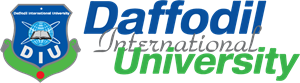 Department of Electrical and Electronic EngineeringDaffodil Smart City, Ashulia, Dhaka-1341.Searching for TAInterested Applicants are asked to submit a complete CV at the Office of the EEE, Engineering Complex, DSCLast Date of Submission: 17 September 2022Only SHORTLISTED candidates will be called for interview on Sunday, 12:00 PM, 18 September 2022Serial NoName of PostQualifications01Teaching Assistant1. Minimum CGPA is 3.5 (up to last semester)2. Students of Electrical and Electronic Engineering (EEE), DIU3. Students of L4-T2 (Day Shift) and L3-T3 (Evening Shift)4. Should have minimum English proficiency and Computer literacy.